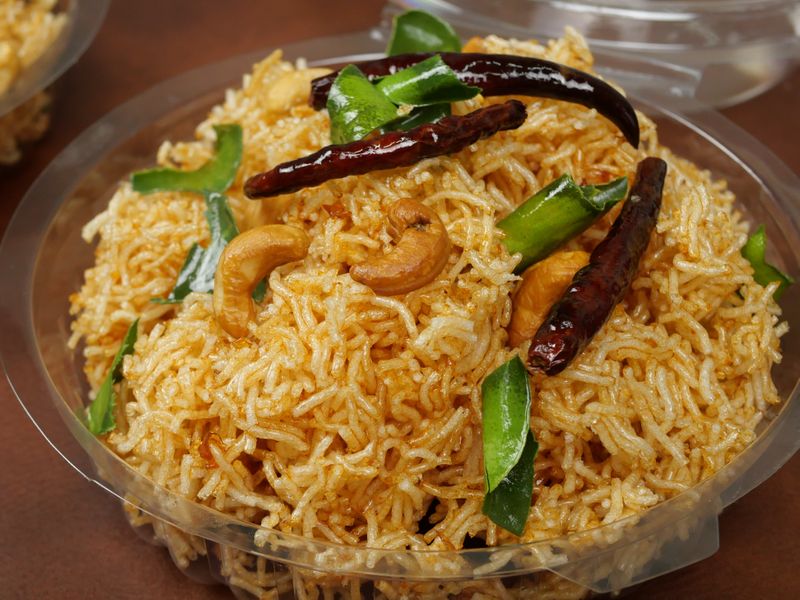 วันที่ 24 พฤษภาคม 2566กิจกรรมการทำหมี่กรอบสามรสหมี่กรอบสามรส           เนื่องจากในปัจจุบันประเทศไทยย่างเข้าสู่สังคมผู้สูงอายุมากขึ้น การทำกิจกรรมร่วมกันของผู้สูงอายุ   จึงมีความสำคัญอย่างยิ่ง เพราะจะช่วยให้ผู้สูงอายุได้ใช้เวลาว่างให้เกิดประโยชน์ เพิ่มคุณค่าและศักยภาพของตนเอง มีสุขภาพกายและใจที่แข็งแรง สดชื่น ไม่รู้สึกเดียวดาย 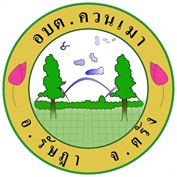 ขอเชิญชวนผู้สูงอายุตำบลควนเมาและผู้ที่สนใจ เข้าร่วมกิจกรรมการทำหมี่กรอบสามรสกรอบ อร่อย เข้มข้น กลมกล่อม เป็นรสชาติที่ทุกคนตามหา(มีหมี่กรอบให้กลับบ้านทุกคน)โรงเรียนผู้สูงอายุตำบลควนเมา      โทร.  075-290122081-370-2454